T-SHIRT & SWEATSHIRT ORDER FORMYou can email your completed form to dunellenschoolspto@gmail.com or mail it to 400 High Street, Dunellen, NJ 08812 along with your payment.Payment options include: Cash, Checks payable to Dunellen PTO, and Venmo (@Dunellen-PTO)Name:  __________________________________________________________________________ Student’s Name:  ______________________________	Teacher/Grade: __________________Phone Number: ______________________________  Email Address: ______________________Please Note: Orders received by 10/15/2022 will be guaranteed by 11/30/2022.  Any order received after 10/15/2022 will be based on availability.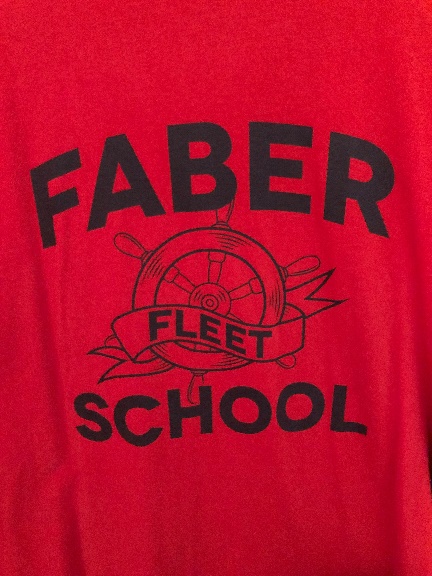 Faber FleetRed t-shirt or hoodie sweatshirt$10 t-shirt$20 sweatshirtAdd $3 for 3x or 4x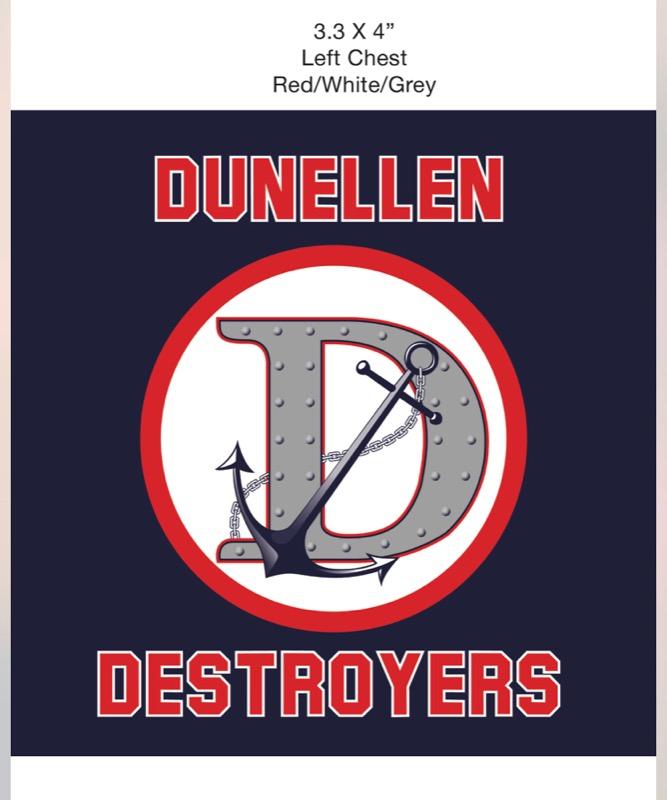 D with AnchorNavy long sleeve t-shirt $15Or Navy hoodie with Dunellen down sleeve $25Add $3 for 3x or 4x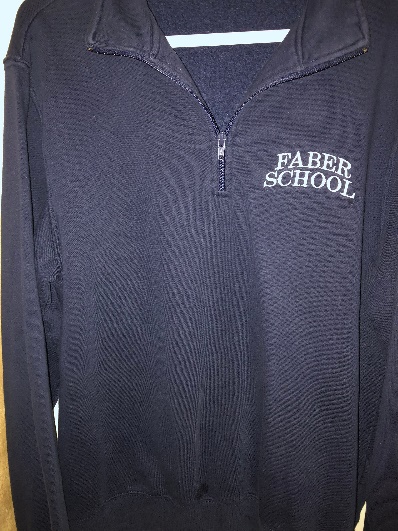 **SALE** While Supplies Last**Faber SchoolNavy half-zip sweatshirt$30 NOW $25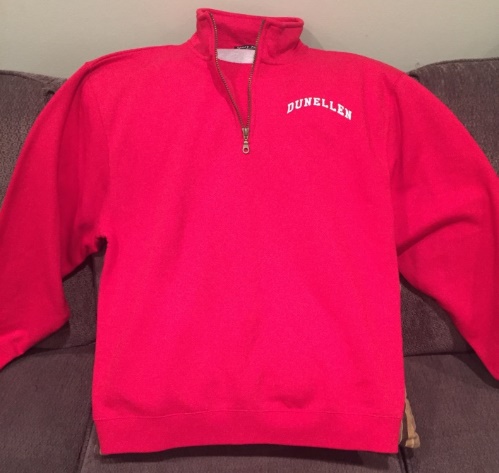 **SALE** While Supplies Last** DunellenRed half-zip sweatshirt$30 NOW $25or $35 NOW $28 (or 2 for $50) with pocketsSTYLEPRICESIZEAdditional $3 for 3x or 4xTOTAL DUEFaber Fleet t-shirt Sizes: YS-YL; S-4X$10Faber Fleet sweatshirtSizes: YS-YL; S-4X$20D with Anchor long sleeve tshirtSizes: S-4X (ADULT SIZES ONLY)$15D with Anchor Hoodie with Dunellen on sleeveSizes: S-4X  (ADULT SIZES ONLY)$25Faber School sweatshirtSizes: S-4X  (ADULT SIZES ONLY)$25Dunellen sweatshirt REDSizes: S-4X  (ADULT SIZES ONLY)Low StockPlease contact us before orderingDunellen sweatshirt with pockets REDSizes: S-4X  (ADULT SIZES ONLY)Low Stock Please contact us before orderingDunellen sweatshirt NAVYSizes: S-4X  (ADULT SIZES ONLY)Very Low on StockPlease contact us before orderingDunellen sweatshirt with pockets NAVYSizes: S-4X  (ADULT SIZES ONLY)Very Low on StockPlease contact us before ordering